7th APT Coordination Meeting for WRC-1207 February 2012, Time: 13:00 – 14:00, Venue: Room 3+4, CICGProvisional AgendaAdoption of AgendaReport from the Coordinators (only those which need discussion in the meeting):Agenda Item: 1.3Agenda Item: 1.4Agenda Item: 1.8Agenda Item: 1.13Agenda Item: 7Any other issues to be discussedNext Meeting Dr. A. JamiesonChairman, APT Preparatory Group for WRC-12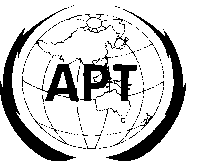 ASIA-PACIFIC TELECOMMUNITYAPT Coordination Meetings During RA-12 and WRC-12APT Coordination Meetings During RA-12 and WRC-1207 February 201207 February 2012